KẾ HOẠCHCông tác Đoàn trường tuần học 07 năm học 2021-2022(Thực hiện từ ngày 18/10/2021 đến ngày 24/10/2021)----------------------	Căn cứ vào Chương trình số 280-Ctr/ĐTN ngày 24/9/2021 của BCH Đoàn huyện Tủa Chùa về Chương trình công tác Đoàn và phong trào thanh thiếu niên trường học năm học 2021-2022;	Căn cứ vào Nghị quyết số 35-NQ/CB ngày 06/10/2021 của Chi bộ trường THPT Tả Sìn Thàng;	Căn cứ vào Kế hoạch số 527/KH-THCS&THPTTST ngày 11/10/2021 về công tác Nhà trường tuần học thứ 6 năm học 2021-2022;	BCH Đoàn trường báo cáo kết quả thực hiện công tác tuần học 06 và xây dựng kế hoạch hoạt động trong tuần học 07 năm học 2021-2022 với các nội dung cụ thể như sau:	I. BÁO CÁO CÔNG TÁC TUẦN HỌC 06	1. Công tác chuyên môn 	- Đoàn trường đã rà soát nhu cầu các em học sinh có hoàn cảnh khó khăn tham gia chương trình “Cắt tóc miễn phí”, kết quả có 77 em đăng ký.	- Kiểm tra việc thực hiện phong trào “Bông hoa điểm tốt”. Qua kết quả kiểm tra trên sổ ghi đầu bài, Đoàn trường tuyên dương một số tập thể có nhiều hoa điểm tốt: 8A1; 8A2; 6A1; 6A2. Bên cạnh đó 3 tập thể 9A1; 7A1; 12A2 đang có số hoa ít nhất trường, Đoàn trường đề nghị GVBM quan tâm đến công tác kiểm tra điểm thường xuyên trên lớp, tuyên dương các em bằng điểm số cụ thể trên sổ ghi đầu bài để khích lệ tinh thần học tập các em học sinh.	- Đoàn trường đã tiến hành kiểm tra việc tập luyện, chuẩn bị của các chi đoàn, chi đội tham gia Cuộc thi “Nữ sinh thanh lịch”. Đánh giá chung các lớp đã tích cực trong công tác chuẩn bị, tập luyện.	2. Công tác theo dõi thi đua	- Đoàn trường tuyên dương 3 tập thể: 9A2; 10A1; 12A2 trong tuần chỉ có duy nhất 01 lượt nghỉ có phép, đặc biệt 12A2 không có lượt nghỉ. Ba tập thể có số lượt nghỉ không phép nhiều nhất trường: 6A2; 7A1; 7A2 với 6 lượt nghỉ/lớp.	- Đoàn trường tuyên dương 3 tập thể 10A2; 10A3; 12A1 trong tuần đạt 100% số tiết học từ Khá trở lên đặc biệt lớp 10A3 đạt danh hiệu tuần học tốt.         - Tình trạng đi học muộn còn diễn ra ở một số lớp như: 7A1; 8A2; 9A1; 9A2; 11A1.	- Đoàn trường tuyên dương 6 tập thể lớp có điểm thi đua cao trong tuần: 8A1; 8A2; 9A2; 6A1; 12A1; 10A3; 11A.	- Thống kê đánh giá tiết dạy, số lượt nghỉ tuần học 06.	- Điểm thi đua tuần học 06:	- Kết quả thực hiện phong trào “Bông hoa điểm tốt” tính từ 20/9/2021 đến thời điểm hiện tại:	II. KẾ HOẠCH TUẦN HỌC 07	1. Công tác chuyên môn	- Tổ chức chạy chương trình Cuộc thi “Nữ sinh thanh lịch” vào 20h00’ ngày 18/10/2021, chính thức vào 20h00’ ngày 20/10/2021. Đ/c Thảo viết bài tuyên truyền sau khi kết thúc Cuộc thi.	- Phối hợp Công đoàn trường tổ chức Chương trình tình nguyện vì cuộc sống cộng đồng tháng 10 với nội dung “Cắt tóc miễn phí” cho các em học sinh có hoàn cảnh khó khăn. Thời gian bắt đầu từ 15 giờ 05 phút ngày 22/10/2021. Thành phần tham gia gồm khách mời (BGH); Công đoàn viên biết cắt tóc; Học sinh đăng ký cắt tóc (Khi đi mang theo ghế ngồi).	- Đ/c Lò Minh Quảng tham gia tập huấn tại thị trấn huyện Tủa Chùa từ ngày 20/10/2021 đến hết ngày 22/10/2021. Công việc Đoàn trường Đ/c Quảng phụ trách bàn giao lại cho Đ/c Thảo.	2. Công tác thi đua	- Phối hợp BQL nội trú, Ban quản lý học sinh tự học buổi tối tổng hợp điểm thi đua, thông báo điểm thi đua các lớp và xin ý kiến phản hồi của GVCN lớp. Trong bảng điểm thi đua phân định rõ điểm nội trú, điểm tự học buổi tối, điểm đoàn trường theo dõi để GVCN biết các mảng yếu kém trong thi đua của lớp.	- Lập danh sách các học sinh vi phạm nề nếp tuần học 07, nghi rõ vi phạm nội dung gì, căn cứ vào mức độ vi phạm, hậu quả nghiêm trọng như thế nào đến điểm thi đua của lớp để phối hợp GVCN có hình thức xử lý phù hợp.	- Báo cáo công tác theo dõi thi đua các lớp tuần học 07 chậm nhất 17h00 thứ 6 ngày 22/10/2021. Trong báo cáo cần thể hiện rõ nguyên nhân tồn tại hạn chế các lớp.	3. Công tác khác	- Tuần học 07 lớp 9A1 làm công tác trực tuần, lớp trực tuần có trách nhiệm thực hiện các nhiệm vụ vệ sinh khu vực cổng trường, nhà để xe GV, đổ rác vào cuối buổi chiều hàng ngày, vệ sinh và đốt rác tại khu vực đổ rác chung vào chiều thứ 3 và thứ 5. Báo cáo theo dõi của lớp trực tuần gửi về văn phòng Đoàn trường vào chiều thứ 7. 	- Công tác vệ sinh lớp học, khu vực chung các lớp thực hiện nghiêm túc đúng thời gian, GVCN cần quan tâm chỉ đạo ban cán sự lớp linh động trong công tác thực hiện vệ sinh lớp, khu vực chung được giao.	- Đ/c Kiêm đôn đốc ba lớp 6A1; 6A2; 7A1 hoàn thiện quỹ đội, thu tiền lệ phí đoàn của ĐVGV đợt I năm học 2021-2022. Cập nhật văn bản đến, đi vào sổ công văn.	- Thực hiện các nhiệm vụ đột xuất khác khi CB_BGH giao phó.	Trên đây là kế hoạch công tác của Đoàn trường trong tuần học 07 năm học 2021-2022, yêu cầu các đồng chí trong BTV, các đồng chí cán bộ, giáo viên có liên quan, các chi đoàn, chi đội nghiêm túc triển khai thực hiện, trong quá trình thực hiện nếu có vướng mắc xin trao đổi trực tiếp với các đồng chí trong BTV Đoàn trường hoặc đ/c Tuyến – ĐT: 0971.018.335 để thống nhất giải quyết./.HUYỆN ĐOÀN TỦA CHÙABCH ĐOÀN TRƯỜNG THCS & THPT TẢ SÌN THÀNG***Số: 22-KH/ĐTNTHĐOÀN TNCS HỒ CHÍ MINHTả Sìn Thàng, ngày 16 tháng 10 năm 2021LớpĐánh giá giờ họcĐánh giá giờ họcĐánh giá giờ họcĐánh giá giờ họcSố lượng nghỉ trong tuầnSố lượng nghỉ trong tuầnGhi chúLớpTốtKháTBYếuCó phépKhông phép6A116840716A291180067A1101080067A281440268A124701518A225530509A117850919A22310110110A1301101010A2255005010A3270001011A13272017311A2308134012A1364009212A23364000Tổng3451044156527SttLớpĐiểm TD buổi TốiĐiểm Nội trúĐiểm Theo dõi cờ đỏĐiểm thi đuaXếp loạiGhi chúKhối THCSKhối THCSKhối THCSKhối THCSKhối THCSKhối THCSKhối THCSKhối THCS16A1-38883504000426A2-70782142220837A1-30981772450647A2-16882483200558A1-298363459Nhất68A2-1690359433Nhì79A1-48881932330789A2-3484353403BaKhối THPTKhối THPTKhối THPTKhối THPTKhối THPTKhối THPTKhối THPTKhối THPT910A1-2253492523041010A2-3073469512051110A3-484511591Nhì1211A1-2282485545Ba1311A2-4485298339071412A1-4150505651Nhất1512A2-328833939506SttLớpHoa đỏHoa vàngĐiểm thi đua Xếp loạiGhi chú16A12749625Ba26A23544615437A116324001447A22141515658A15269950Nhất68A23375915Nhì79A123253651589A219404958910A1353754551010A22828420121110A31840490101211A14126465111311A2214050571412A1432849591512A2233041513Nơi nhận:	- Chi bộ, BGH (Báo cáo);- GVCN; BQLNT; BTHBT (Phối hợp);- HS (Thông báo; Thực hiện);- Lưu: VP Đoàn trường( 01b).TM. BAN THƯỜNG VỤ ĐOÀN TRƯỜNGBÍ THƯ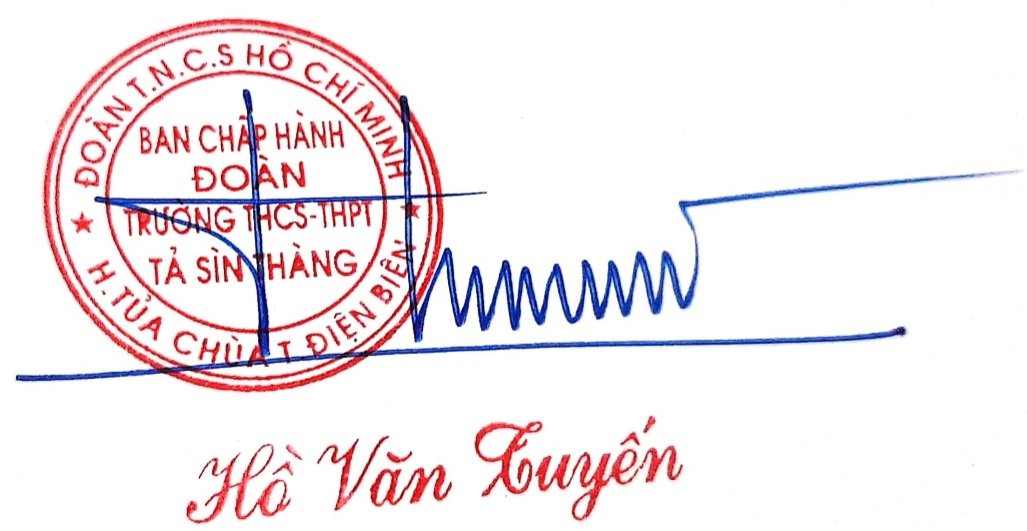 